แบบฟอร์มหนังสือภายใน(ชั้นความลับ ถ้ามี)บันทึกข้อความ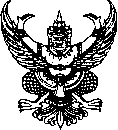              ชั้นความเร็ว (ถ้ามี)ส่วนงาน  ...............................................................................................................................    ที่...........................................................................  วันที่ .......................................................................เรื่อง ............................................................................................................................................................................... (คำขึ้นต้น)   	(ข้อความ)............................................................................................................................................................................ ...................................................................................................................................................................................................................................................................................................................................................................................................................................................... ...........................................................................................................................................................................................................................                (ย่อหน้า)................................................................................................................................................................................. ......................................................................................................................................................................................................................................................................................................................................................................................................................................................                                                       (ลงชื่อ)		(พิมพ์ชื่อเต็ม)		(ตำแหน่ง)(ชั้นความลับ ถ้ามี)                                                         (แบบฟอร์มการจัดทำหนังสือภายใน)              บันทึกข้อความส่วนงาน      ชื่อภาควิชา/ฝ่าย/งาน   (โทร.3000 โทรสาร 30000)                               ที่   อว 83๙๓(๘)/	วันที่                      กันยายน  ๒๕66เรื่อง   เรียน    	ด้วย กกกกกกกกกกกกกกกกกกกกกกกกกกกกกกกกกกกกกกกกกกกกกกกกกกกกกกกกกกกกกกกกกกกกกกกกกกกกกกกกกกกกกกกกกกกกกกกกกกกกกกกกกกกกกกกกกกกกกกกกกกกกกกกกก	ในการนี้ กกกกกกกกกกกกกกกกกกกกกกกกกกกกกกกกกกกกกกกกกกกกกกกกกกกกกกกกกกกกกกกกกกกกกกกกกกกกกกกกกกกกกกกกกกกกกกกกกกกกกกกกกกกกกกกกกกกกกกกกกกกกกกก 	จึงเรียนมาเพื่อโปรดพิจารณาต่อไปด้วย จะเป็นพระคุณยิ่ง                  (แบบฟอร์มการตอบหนังสือภายใน)                     บันทึกข้อความส่วนงาน      ชื่อภาควิชา/ฝ่าย/งาน   (โทร.3000 โทรสาร 30000)                               ที่   อว 83๙๓(๘)/	วันที่                      กันยายน  ๒๕66เรื่อง   เรียน    	ตาม กกกกกกกกกกกกกกกกกกกกกกกกกกกกกกกกกกกกกกกกกกกกกกกกกกกกกกกกกกกกกกกกกกกกกกกกกกกกกกกกกกกกกกกกกกกกกกกกกกกกกกกกกกกกกกกกกกกกกกกกกกกกกกกกก นั้น	ในการนี้ กกกกกกกกกกกกกกกกกกกกกกกกกกกกกกกกกกกกกกกกกกกกกกกกกกกกกกกกกกกกกกกกกกกกกกกกกกกกกกกกกกกกกกกกกกกกกกกกกกกกกกกกกกกกกกกกกกกกกกกกกกกกกกก 	จึงเรียนมาเพื่อทราบ (โปรดทราบ)                                               (ตัวอย่างการจัดทำหนังสือภายใน)บันทึกข้อความส่วนงาน      คณะแพทยศาสตร์   (โทร.3134, 35224 โทรสาร 36223)                               ที่   อว 83๙๓(๘)/	วันที่                      กันยายน  ๒๕66เรื่อง   ขอความอนุเคราะห์ท่านพิจารณาลงนามในหนังสือ เรียน    อธิการบดี	ด้วย ภาควิชาสรรีวิทยา คณะแพทยศาสตร์ ร่วมกับสรีรวิทยาสมาคมแห่งประเทศไทย ได้รับอนุมัติจากคณะแพทยศาสตร์ ให้จัดการประชุมวิชาการสรีรวิทยา-พยาธิสรีรวิทยา ครั้งที่ ๓๙ เรื่อง “ Roles of Functional Foods Amid COVID-19 Pandemic” ในระหว่างวันที่ 27 - 28 ตุลาคม 2565 ณ ห้องประชุม     ดอยหลวงและดอยนาง โรงแรมแคนทารี่ ฮิลล์ เชียงใหม่ อำเภอเมือง จังหวัดเชียงใหม่ โดยมีวัตถุประสงค์         เพื่อเผยแพร่ความรู้และแลกเปลี่ยนเรียนรู้ทางวิชาการระหว่างคณาจารย์ แพทย์ บุคลากรทางการแพทย์           นักสรีรวิทยา นักวิทยาศาสตร์ นักวิจัย รวมทั้งนิสิตนักศึกษาระดับบัณฑิตศึกษาจากสถาบันต่าง ๆ ทั่วประเทศ ตลอดจนผู้สนใจทั่วไป	ในการนี้ คณะแพทยศาสตร์ ขอความอนุเคราะห์ ท่าน พิจารณาลงนามในหนังสือถึงผู้จัดการธนาคารกสิกรไทย สาขาศูนย์บริการเดอะวิสดอม โรงพยาบาลมหาราชนครเชียงใหม่ เพื่อเปิดบัญชีประเภท     ออมทรัพย์ สำหรับการประชุมวิชาการ สรีรวิทยา - พยาธิสรีรวิทยา ครั้งที่ 39 และคำสั่งแต่งตั้งอธิการบดี       สำเนาบัตรประจำตัวประชาชนอธิการบดี (พร้อมรับรองเอกสาร) 	จึงเรียนมาเพื่อโปรดพิจารณาต่อไปด้วย จะเป็นพระคุณยิ่ง(ตัวอย่างการตอบหนังสือภายใน)บันทึกข้อความส่วนงาน      คณะแพทยศาสตร์   (โทร.3๕๑๓๔, 3๕๒๒๔ โทรสาร 36223)ที่   อว 83๙๓(๘)/	วันที่                       กันยายน  ๒๕66เรื่อง   อนุญาตให้นำคณะอนุกรรมการฯ เข้าเยี่ยมสำรวจแหล่งฝึกปฏิบัติงานเรียน    คณบดีคณะเภสัชศาสตร์	ตามหนังสือศูนย์ฝึกอบรมการบริบาลทางเภสัชกรรม ภาควิชาบริบาลเภสัชกรรม คณะเภสัชศาสตร์ ที่ อว 8393(9).8/93 ลงวันที่ 14 กันยายน 2566 ขออนุญาตนำคณะอนุกรรมการฯ จากวิทยาลัยเภสัชบำบัดแห่งประเทศไทย (ว.ภ.ท.) จำนวน 3 ราย เข้าเยี่ยมสำรวจแหล่งฝึกปฏิบัติงานการบริบาลทางเภสัชกรรม            ณ หอผู้ป่วยอายุรกรรมหญิง ๑ โรงพยาบาลมหาราชนครเชียงใหม่ ในวันที่ ๒๙ กันยายน 2566 เวลา 13.00-14.00 น. นั้น 	คณะแพทยศาสตร์พิจารณาแล้วไม่ขัดข้องประการใด อนุญาตให้นำคณะอนุกรรมการฯ     จากวิทยาลัยเภสัชบำบัดแห่งประเทศไทย (ว.ภ.ท.) ทั้ง 3 ราย เข้าเยี่ยมสำรวจแหล่งฝึกปฏิบัติงาน ตามกำหนดวัน เวลา และสถานที่ดังกล่าวที่ขอไปได้ 	จึงเรียนมาเพื่อทราบ